ARKANSAS JUNE 2012  OVERHEADS  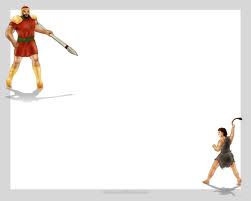 OUR GOD IS A GOD OF  PROCESSHis Ways Are Higher Than Our WaysDavid’s quiet years were similar to other worthies:Joshua and Caleb sojourned for 40 years with Moses as their mentor.Rahab the harlot saw Israel’s God from a far off   in the harsh Gentile world.Ruth and Naomi learned faith in their barren sojourn.John the Baptist grew up in the wilderness of Judah.Jesus grew up in the seamy village of Nazareth observing pathetic humanity and biding his time to “be about his father’s business.”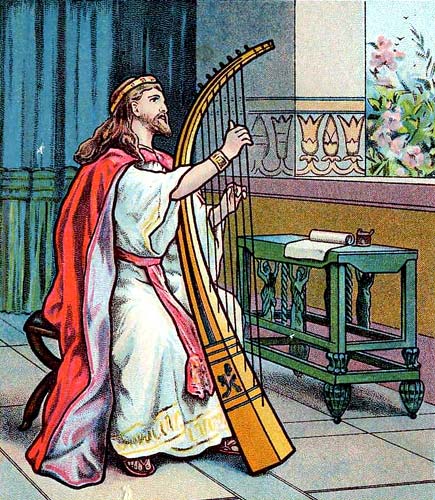 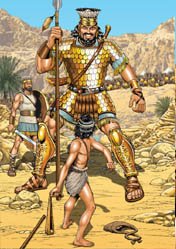 4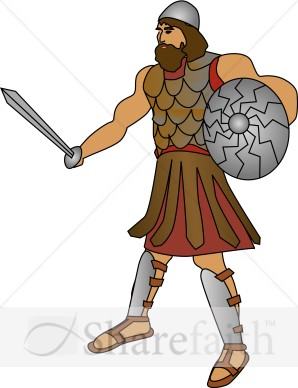 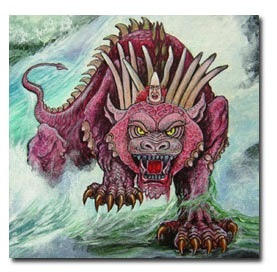 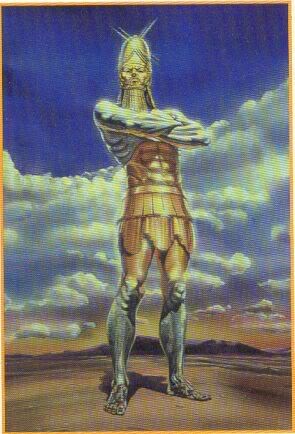 5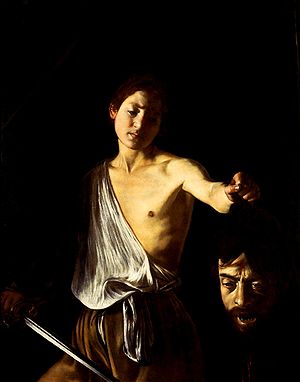 DTHERE IS A PLACE FOR     RIGHTEOUS ANGERI SAM. 17 V.26 “…who is this uncircumcised Philistine that he should defy the armies of the living god?”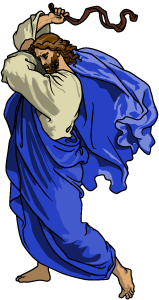 7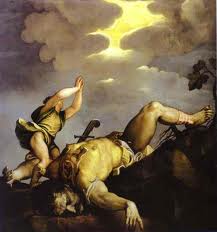             END DAVID AND GOLIATH STUDY1112The Davidic Covenant … II Samuel 7Promises Previously Given:                                 Genesis: 12v.1-3                                 Genesis: 13v.14-17                                 Genesis: 22v.16-18                                  Genesis: 28v. 13-14Offered is: Eternal life through resurrection, earthly inheritance and dominion, royal inheritance,  a kingly ruler ship and righteous administration. HEBREWS 11V.10…Abraham’s “City”FOUNDATIONS #2310… (from the Lexicon, as a  metaphor)       “Something put down, a substructure, the foundations,beginnings, first principles of an institution or system of truth;  rudiments, first principles of Christian life and knowledge; a course of instruction begun by a teacher; the foundation of the City of God.” II SAMUEL 7 V.13…David’s “House” …#1004 Lexicon1.    A movable house, a tent…reminds us of the dwellings of the patriarchs    who made up the early family structure of God’s House.2.   A Royal House, a palace or fortress…reminds us of David and Solomon’s Temple built upon Temple Mt. 3.   The House of God, a Temple…this points toward both the great Ezekiel’s Temple to be built in Zion and the greater Spiritual House  of “living Stones.”4.    A sepulcher, especially one more adorned…in figure, the graves of all Saints patiently waiting “under the altar.”5.   A dwelling, an abode, a habitation…the Ecclesial System we enjoy now, as a precursor to the heavenly host of the Kingdom.6.  The inner part, what is inside…For Immortal Saints, access to even the “Most Holy Place” through the Blood of the Lamb.”7.   Figuratively, a family…today a remnant, soon a heavenly host.8. Those descendants of a family, progeny…”all one in Christ Jesus.”9.   Applies to wealth, property, of a family…all the Glory that “the eye hath not seen nor the ear heard”…
10.    A Fathers House…from the foundations of Christ the Chief Corner Stone who’s “builder and maker” is Yahweh                 1516177          END OF DAVIDIC COVENANT                      CONSIDERATIONS18                                BLANK19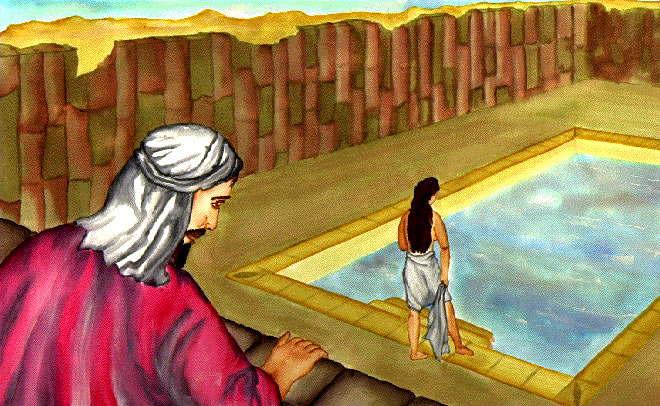 201.22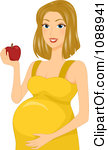 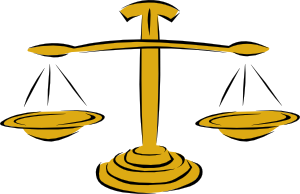                           pause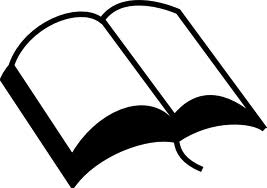 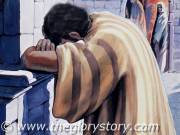   END STUDIES ON DAVID & BATHSHEBA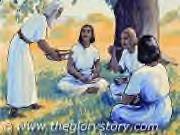 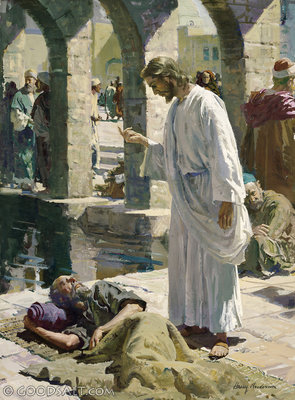 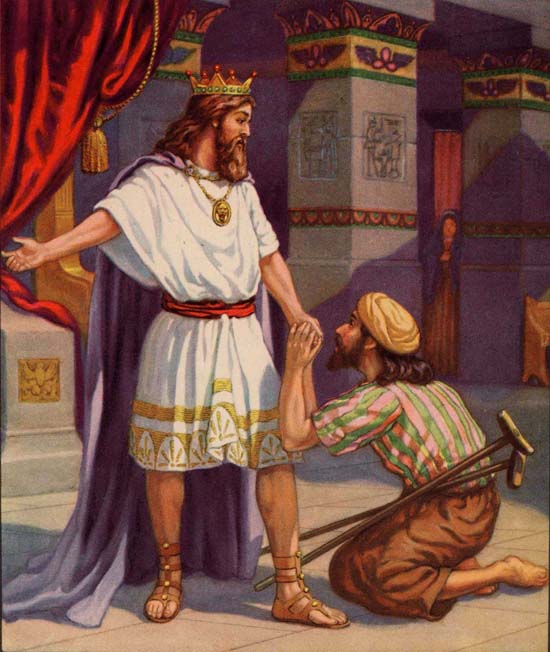 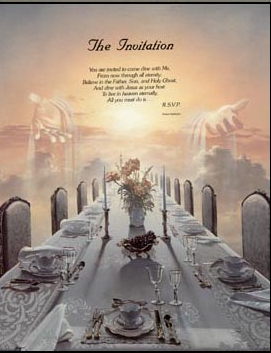 7JezebelThe Gibeonites had studied about Israel, her God Yahweh and the ramifications of covenant but they had a self-serving agenda  as do some today. 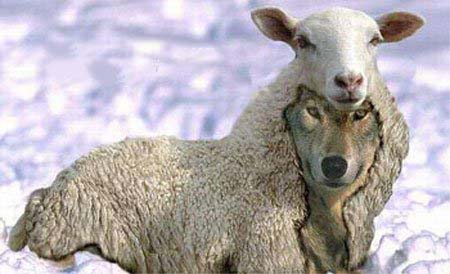 II Tim. 3v.5: “Having a form of godliness, but denying the power of it; from such turn away.”UNCHECKED SIN CAUSES MUCH                                       GRIEF AND HEART ACHE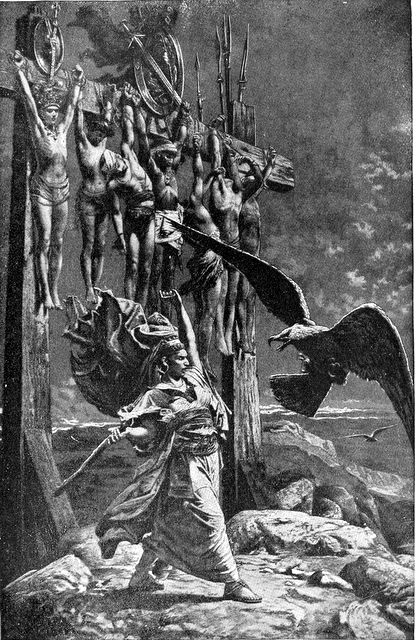 RIZPAH…A Type of Innocent casualty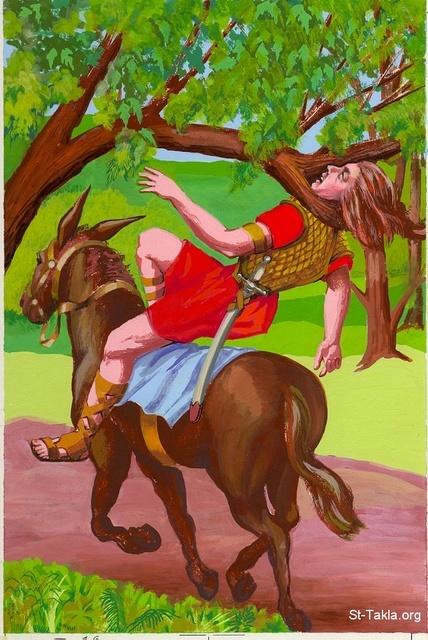 ABASIX IS THE NUMBER OF MAN, DESTITUTE OF GOD AND of IMPERFECTION IN GENERAL.Ephesians 6v.12: “For we wrestle not against flesh and blood, but against principalities, against powers, against the rulers of the darkness of this world, against spiritual wickedness in high places.”THE SAME AS: Daniel’s Image; Daniel’s 4th Beast;  The “Great Mountain” before Zerubbabel; The Vine of the Earth; The woman on the Scarlet-colored Beast; Babylon, Egypt and Sodom. 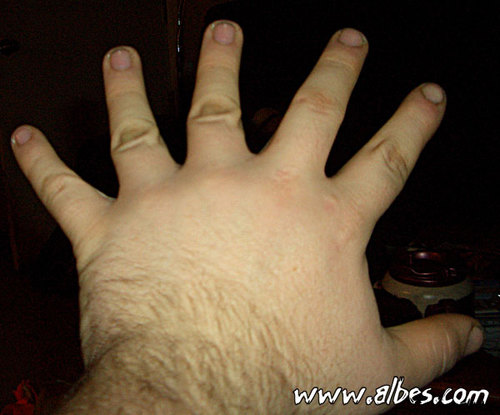 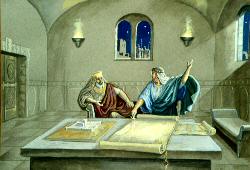 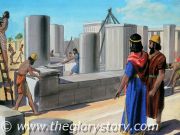 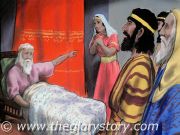 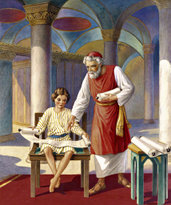 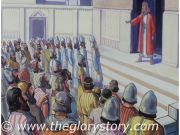 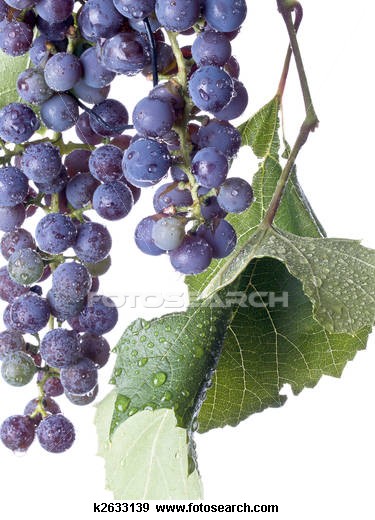 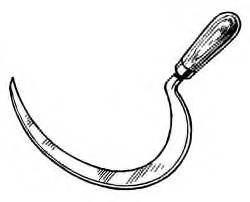 EEe